北湖小学   三年级回家功课对的答案圈起来。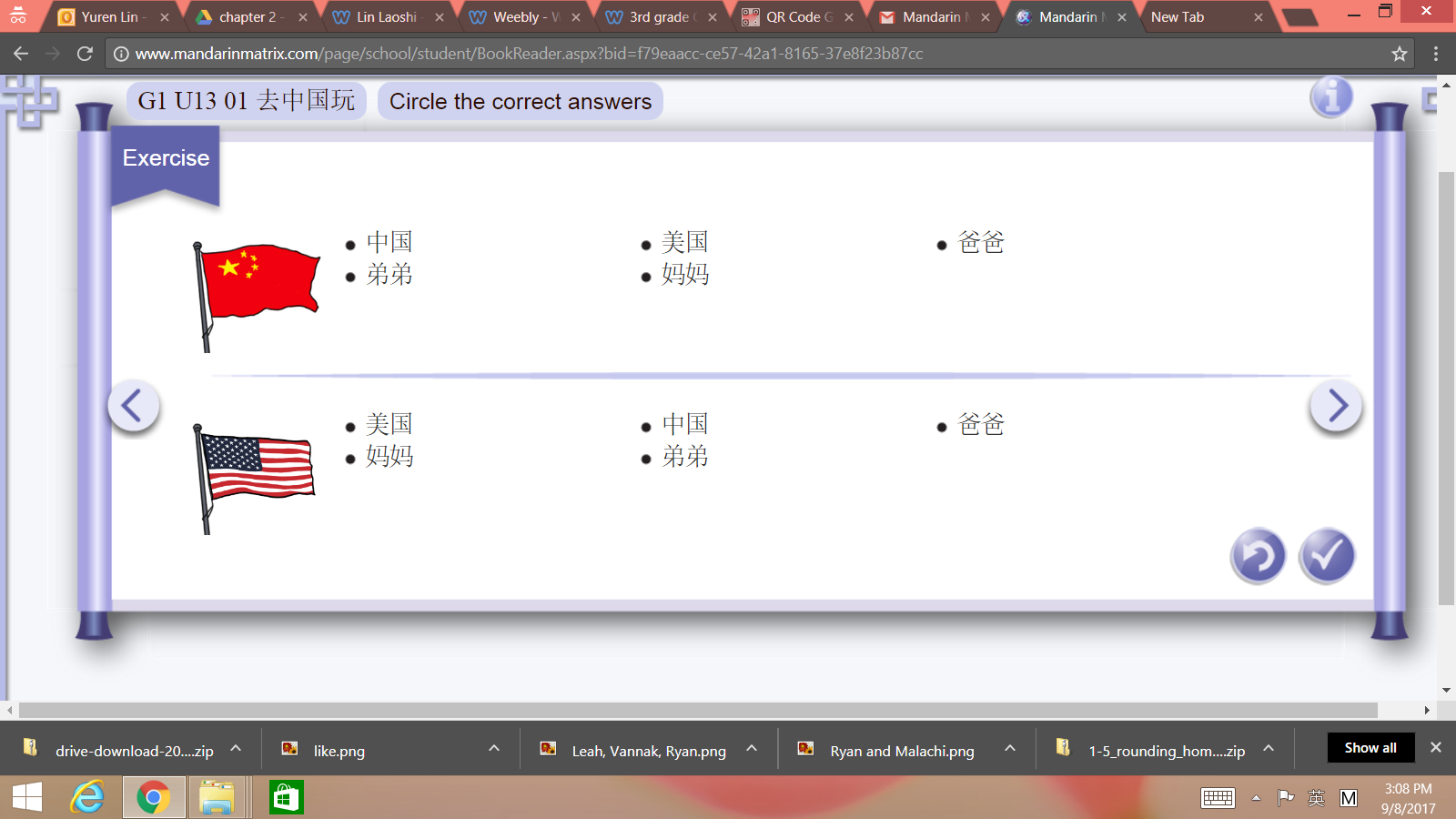 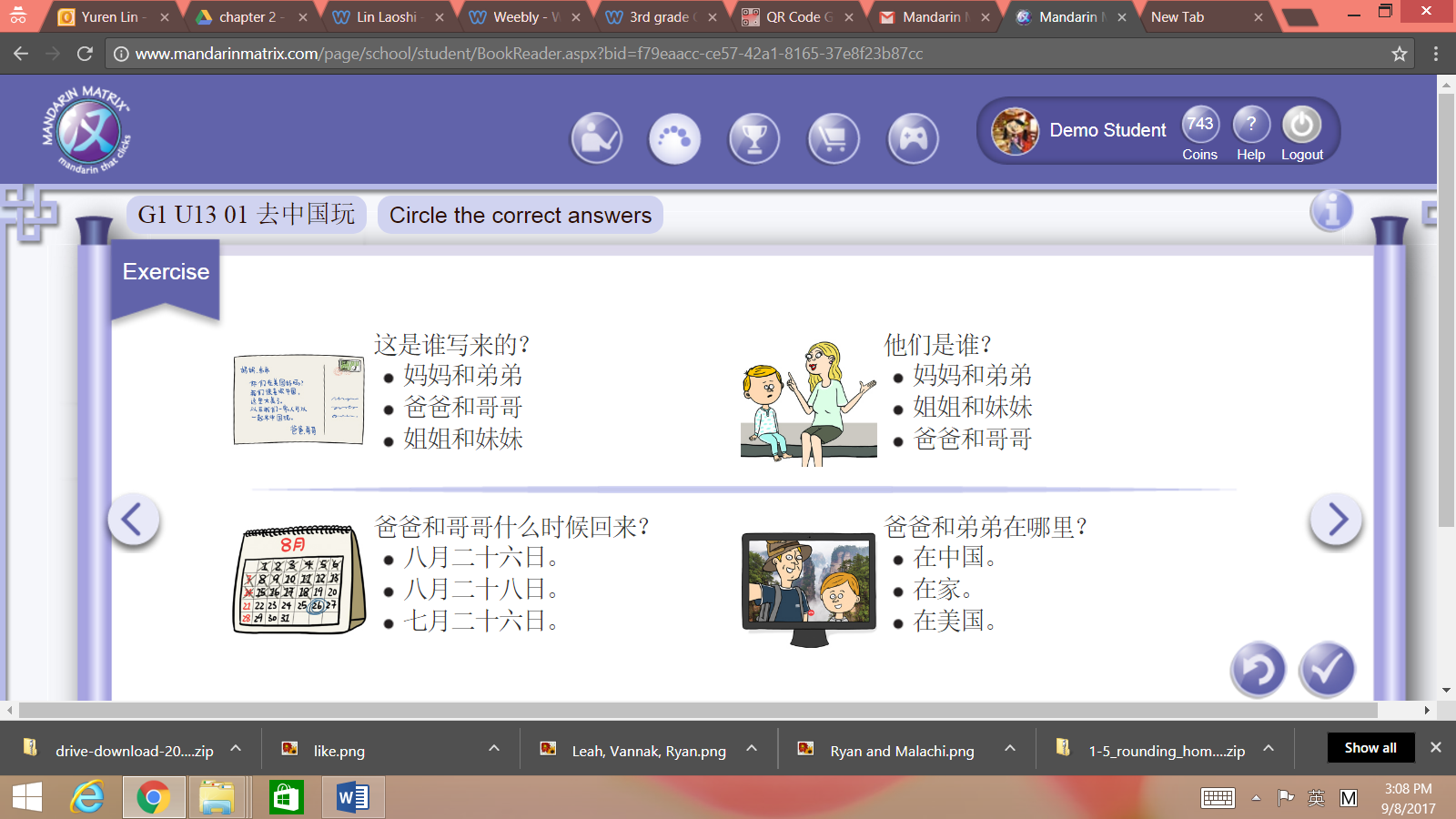 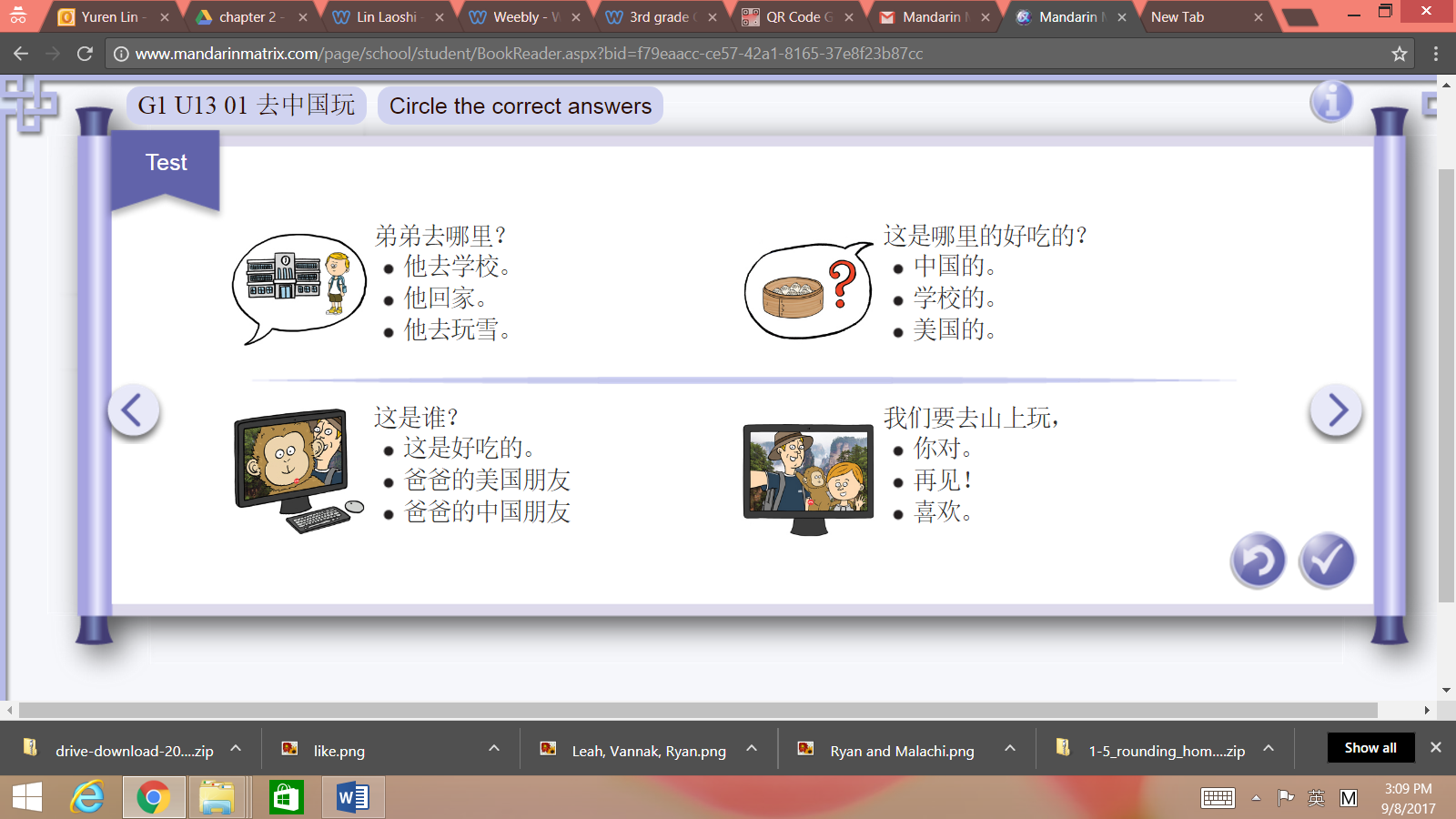 看图写中文字。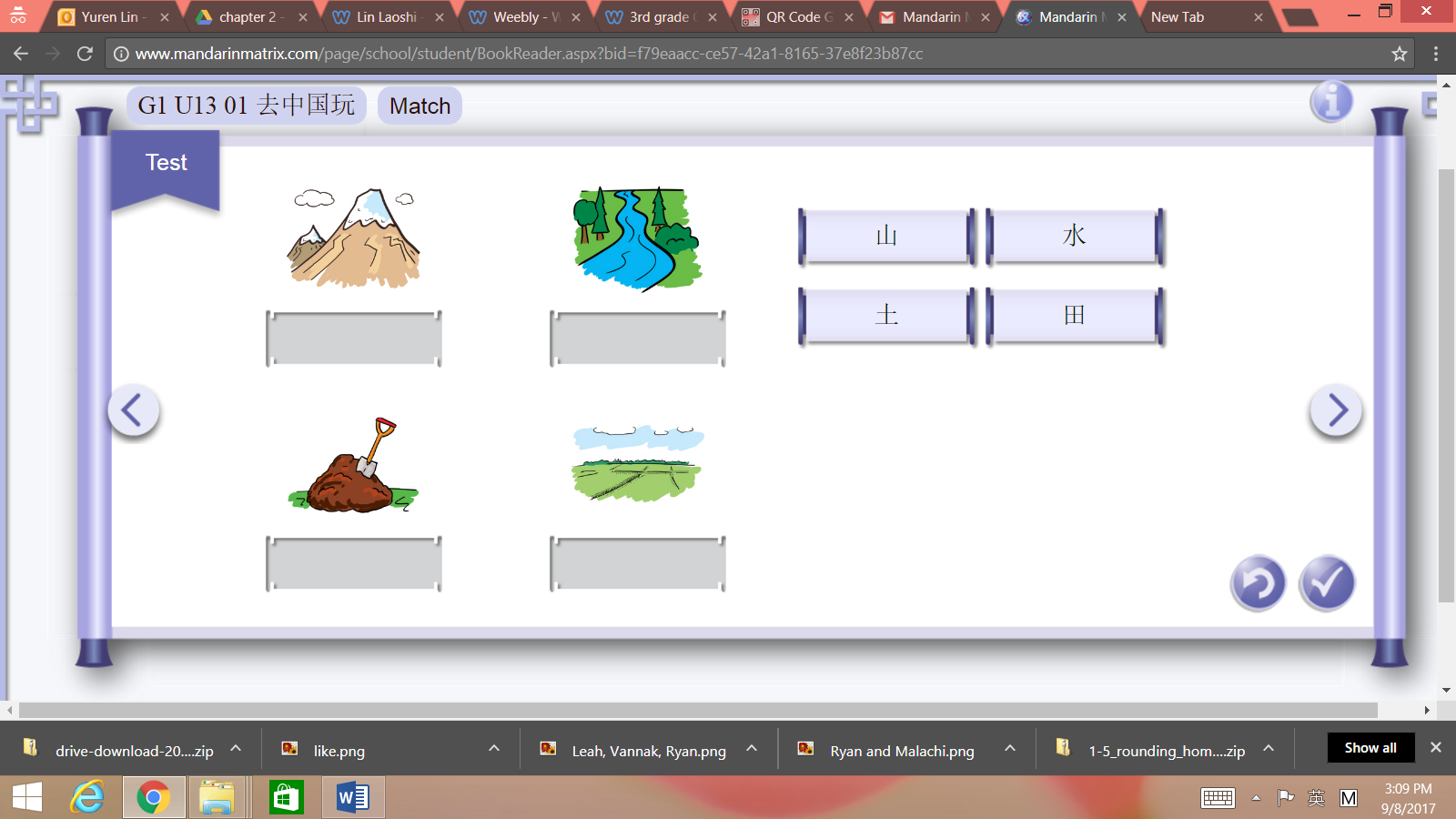 